ÉVÊCHÉ  DE  BOMAB.P. 72 Boma-KONGO CENTRALRÉP.  DÉM.  du CONGORéception :    +243990321300Secrétariat :  +243990321301E-mail : evecheboma@hotmail.comCALENDRIER  ÉPISCOPAL : Mois de juin  20221. Thème de l’année pastorale 2021-2022: « Tous ensemble, main dans la main, marchons dans la même direction, pour mieux édifier notre Église »« Betu yonso, betu simbasana, betu tambula nzila mosi, samu betu tomisa Dibundu ya betu ».      2. Annonce : Evènements importants      -  Samedi 02 au mardi 05 juillet 2022: Visite apostolique du Pape François en RDC.      - Dimanche 10 juillet 2022: Ordinations diaconale et presbytérale à la paroisse Sainte Marie/Kangu.      - Samedi 16 juillet 2022 : Ordination épiscopale de Son  Exc. Mgr André-Giraud PINDI MWANZA à Matadi.                                                                   Fait à Boma, le 27/05/2022    Sr. MBUZI  NGOMA  Hélène, SSM/B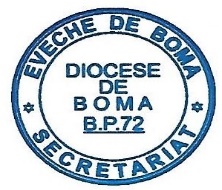 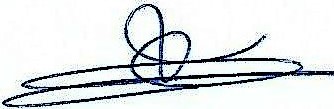                                                                                              SecrétaireDu vend 27 mai au 08 juin                 :ASSEPKIN à Kikwit et à Idiofa.Mercredi 08           à 16h00               :Rencontre avec les prêtres diocésains oeuvrant dans l’Enseignement Supérieur et Universitaire à Nzo- dikanda/Kinshasa.Week-end du 11 au dim  12                  :Sainte Trinité (fête)-Visite pastorale et installation du curé à la paroisse St Michel/Kizu.-Fête patronale, Jubilés matrimoniaux, confirmations, et  retraite de chef catéchiste à la paroisse Sainte Trinité/Muanda Cité (D).-Confirmations, jubilés matrimoniaux à la paroisse N.D. Médiatrice/ Kuimba (D).Du lundi 13 au samedi 18                    :Mission d’audit interne dans les paroisses et les structures diocésaines.Mardi 14                  à 10h00               :Rencontre avec le Conseil d’Administration de l’ARCAD au CPD Saint Jean-Paul II.Mercredi 15            à 10h30               :Messe avec les élèves à la paroisse Saint Sacrement/Saïco.Week-end du 18 au dim 19                 :Solennité du Saint Sacrement-Visite pastorale et confirmations à la paroisse Sainte Rita/Nsumbi.-Fête patronale à la paroisse Saint Sacrement  (D).Du lundi 20 au samedi 25                  :-Commission épiscopale à Kinshasa (CENCO).-Mission d’audit interne dans les paroisses et les structures diocésaines.Week-end du 25 au dim 26               :Sacré-Cœur de Jésus-Visite pastorale, installation du curé, confirmations et jubilé matrimonial à la paroisse Sainte Anne/Loangu.-Confirmations, retraite des chefs catéchistes, jubilés d’argent de service et de la chorale abbé Nzombo à la paroisse Sacré-Coeur de Jésus/Boma II (D).Lundi 27 : 1er anniversaire de l’ordination épiscopale de S.E. Mgr. José-Claude MBIMBI MBAMBA, Évêque de Boma.Messe d’action de grâce à la Cathédrale Notre Dame de l’Assomption à 06h30.Mardi 28                   à 10h00             :Réunion du Collège des Consulteurs à l’évêché.Mercredi 29             à 10h00             :                                 à 16h00             :-Rencontre avec la Coordination et les Directeurs de  Caritas-Développement au CPD Saint Jean-Paul II.-Rencontre avec les prêtres oeuvrant dans l’Enseignement Supérieur et Universitaire au CPD Saint Jean-Paul II.